Приложение 1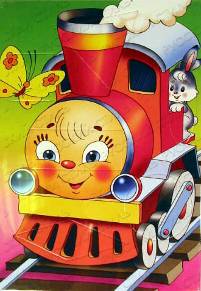 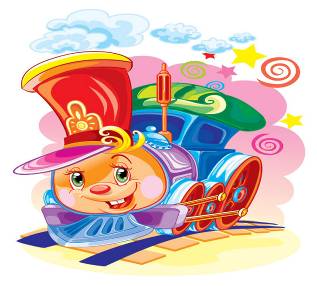 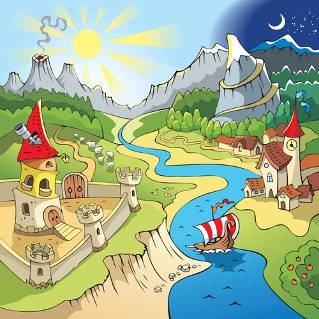 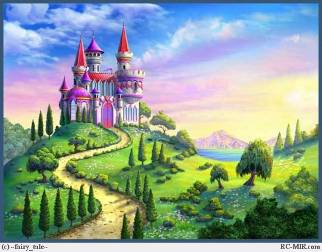 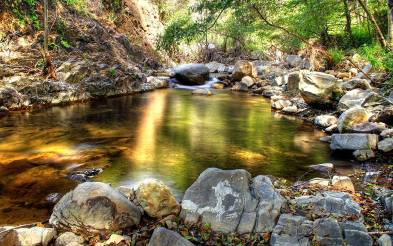 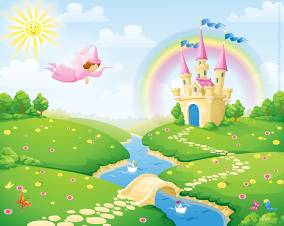 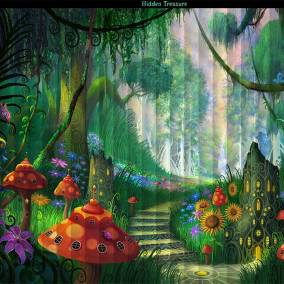 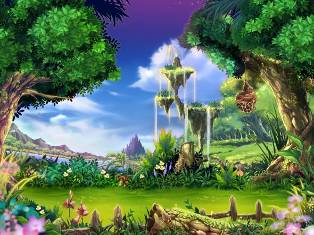 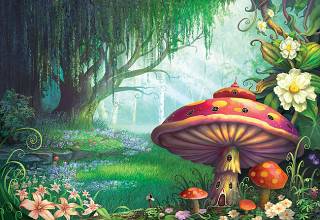 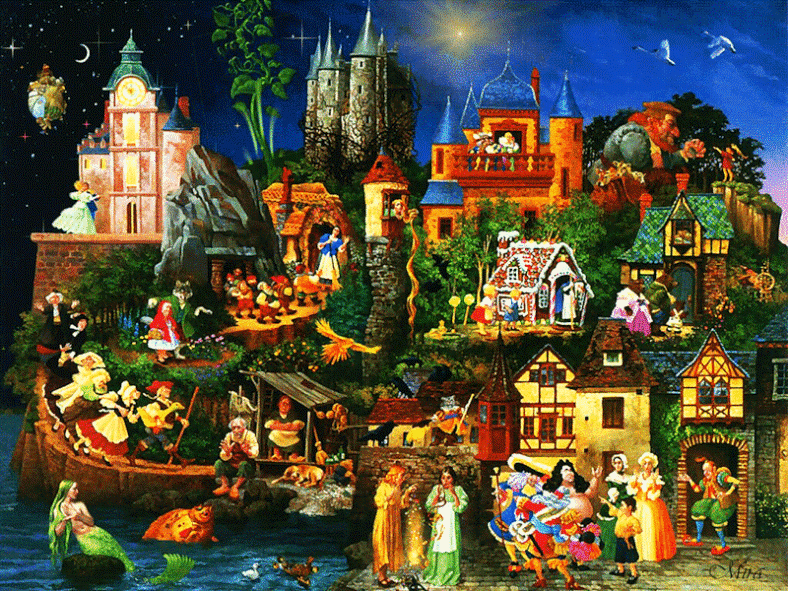 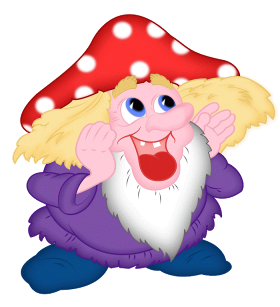 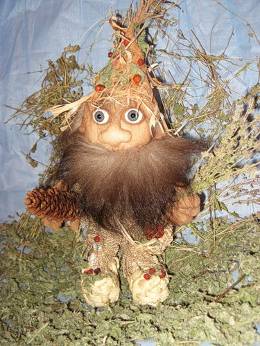 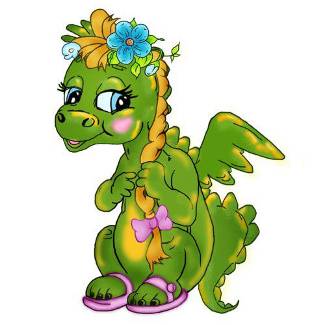 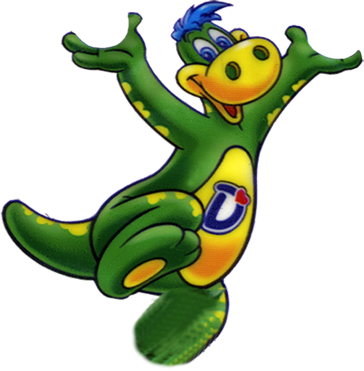 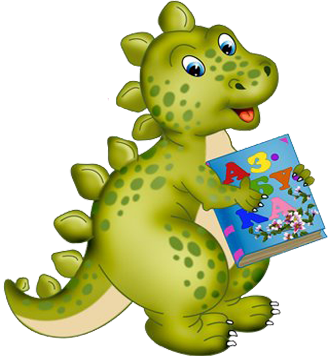 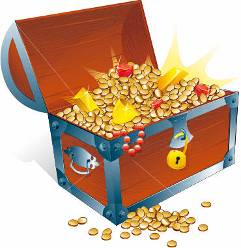 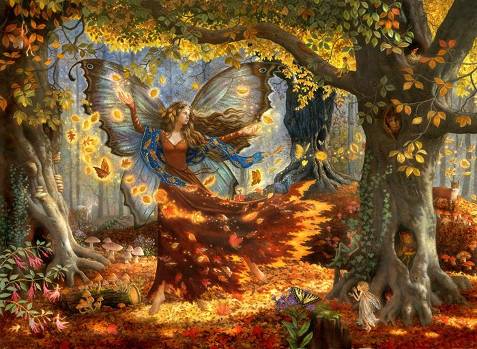 